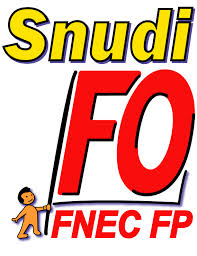 Fiche à retourner au SNUDI FO 11 Par mail ou par courrier postalLISTE DES VŒUX – Mouvement phase d’ajustement 2016Nom:…………………………………Prénom : ……………………………..(À compléter ou bien nous envoyer une copie de l’accusé de réception extraite du serveur SIAM)FICHE DE CONTROLE SYNDICALFICHE DE CONTROLE SYNDICALFICHE DE CONTROLE SYNDICALFICHE DE CONTROLE SYNDICALFICHE DE CONTROLE SYNDICALNom usuel :Adresse personnelle :Courriel :Portable :                                             Prénom :                                             Prénom :                                             Prénom :Demande de travail à temps partiel rentrée 2016 : oui          nonDemande de travail à temps partiel rentrée 2016 : oui          nonDemande de travail à temps partiel rentrée 2016 : oui          non de droit    sur autorisation hebdomadaire   annualiséQuotité demandée : …………… de droit    sur autorisation hebdomadaire   annualiséQuotité demandée : ……………Spécialisation/habilitation détenue (rentrée 2016)Spécialisation/habilitation détenue (rentrée 2016)Spécialisation/habilitation détenue (rentrée 2016)Spécialisation/habilitation détenue (rentrée 2016)Spécialisation/habilitation détenue (rentrée 2016) CAPSAIS – CAPA-SH, option : …….. CAFIPEMF CAPSAIS – CAPA-SH, option : …….. CAFIPEMF Inscription sur la liste d’aptitude direction Inscription sur la liste d’aptitude direction Inscription sur la liste d’aptitude directionTableau recapitulatif du baremeTableau recapitulatif du baremeancienneté GENERALE DE service 1 point par an, 1/12ème par mois, 1/360ème par jourBONIFICATION POUR ENFANT 1 point par enfantAttribuée pour chaque enfant de moins de 20 ansEnfant à naitre BONIFICATION au titre du handicap 800 pointsBONIFICATION  de l’exercice en education prioritaire     10 points     5 pointsBONIFICATION pour fonctions particuliereS (pour une demande sur poste identique)  - Directeur d’école 1 point par an (max 5 points)  - Maitre formateur 1 point par an (max 5 points)  - Poste spécialisé 1 point par an (max 5 points)PERSONNELS FAISANT L’OBJET D’UNE MESURe DE CARTE scolaire (sur zone élargie) 500 pointsbarème 1 : total barème 2 : total pour fonction particulière ou sur zone élargie (avec le barème bleu)Barème 2(cocher)Code du posteIntitulé du postefonction123456789101112131415161718192021222324252627282930